Federazione Italiana Giuoco Calcio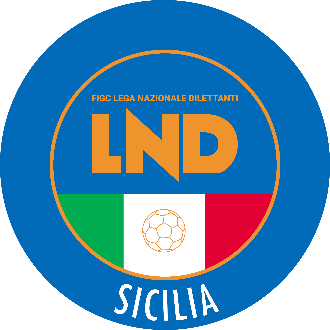 Lega Nazionale DilettantiCOMITATO REGIONALE SICILIAVia Orazio Siino s.n.c., 90010 FICARAZZI - PACENTRALINO: 091.680.84.02FAX: 091.680.84.98Indirizzo Internet: sicilia.lnd.ite-mail:crlnd.sicilia01@figc.itStagione Sportiva 2021/2022Comunicato Ufficiale n° 213 del 18 dicembre 20211.  COMUNICAZIONI DEL COMITATO REGIONALE Comunicazioni dell’ufficio Attività Agonistica attivitaagonistica@lndsicila.legalmail.itsicilia.attivitaagonistica@lnd.itCALCIO A 11 MASCHILECampionato di Seconda CategoriaGirone CTorregrotta 1973/Terzo Tempo del 19.12.2021 ore 14.30La gara viene rinviata a data da destinarsi ai sensi di quanto disposto dalla circolare pubblicata sul C.U. n. 42 del 2.09.2021CALCIO A 5 MASCHILECampionato di  Serie C2Girone A Favignana/Resuttana San Lorenzo del 18.12.2021 Vista l’ordinanza del Sindaco di Favignana che in data 17/12/2021 ha disposto la chiusura di tutte le strutture pubbliche all’aperto ed al chiuso, comprese quelle sportive, al fine del contenimento dell’emergenza epidemiologica da covid-19, la gara è rinviata a data da destinarsi.Girone CSan Nicolo/Sicilgrassi del 18.12.2021La gara viene rinviata a data da destinarsi ai sensi di quanto disposto dalla circolare pubblicata sul C.U. n. 42 del 2.09.2021Errata Corrige A seguito di segnalazione, a parziale rettifica e ad integrazione di quanto pubblicato sul C.U. 206 LND del 14/12/2021, si dà atto dell’annullamento dell’ammonizione comminata al calciatore Libro Marco (Atletico Messina), per errata attribuzione della stessa; l’ammonizione irrogata con C.U. n°206 LND del 14/12/2021, relativa alla gara del campionato di Promozione, Atletico Messina/USD Messana 1966 dell’11/12/2021, deve, infatti, intendersi a carico del calciatore  Libro Riccardo (V Infrazione) e, pertanto, lo stesso risulta essere squalificato per una gara per recidività in ammonizione. Il predetto Libro Marco (Atletico Messina) deve, invece intendersi (I ammonizione).PUBBLICATO ED AFFISSO ALL’ALBO DEL COMITATO REGIONALE SICILIA IL 18 dicembre 2021            IL SEGRETARIO						             IL PRESIDENTE       Wanda COSTANTINO				  		          Sandro MORGANA